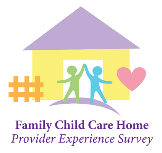 Send to: [PROVIDER]Subject: Reminder to participate in USDA’s Family Child Care Home Provider Experience Survey Dear [Provider Contact],You were randomly selected to complete the USDA’s Family Child Care Home Provider Experience Survey. I am writing to encourage you to complete the brief (20 minute) survey about your experiences with the Food Program, or the Child and Adult Care Food Program (CACFP). You will get a $40 gift card for completing the survey. We have been in contact with the study team and support the survey and their work. I know you are very busy, but your feedback about the Food Program will help better support all family child care providers participating in the program. The study team will be contacting you again shortly with a link to the web survey. They will also be mailing you a paper copy of the survey. If you have any questions for the study team now, please call [study phone] toll-free or email [study email]. Thank you for completing this important survey! Sincerely, Signature[Name][Position] 